		Chapitre 3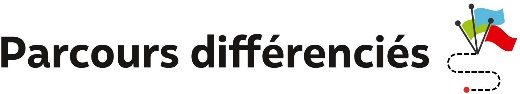 Exercice 1 Utiliser des multiples communsCet engrenage est composé d’une roue A à 21 dents, d’une roue B à 14 dents et d’une roue C à 18 dents. On s’intéresse au nombre de tours effectués par certaines de ces roues dans plusieurs cas.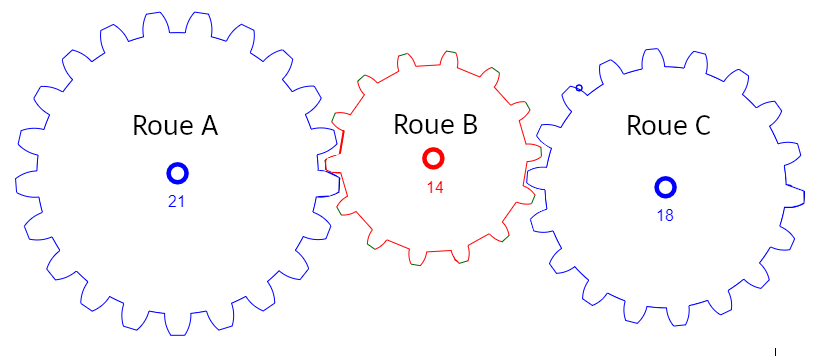 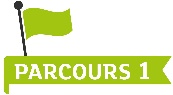 On s’intéresse aux roues A et B.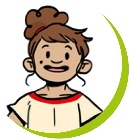 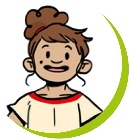 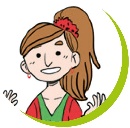 a. Recopier et compléter « Les multiples de 21 sont : 21, …, …, …, …, …, …, …, …,210.Les multiples de 14 sont 14, …, …, …, …, …, …, …, …, 140.Le plus petit multiple commun de 21 et 14 est donc … ».b. Quand la roue s’est déplacée de 42 dents, a-t-elle fait des tours complets ? Si oui, combien ?c. Dans ce cas, la roue B a-t-elle aussi fait des tours complets ? Si oui, combien ?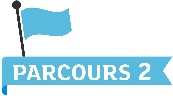 On s’intéresse maintenant aux roues B et C.a. Déterminer le plus petit multiple commun à 14 et 18.b. En déduire le plus petit déplacement de la roue B tel que les roues B et C aient effectué des tours complets.c. Préciser alors le nombre de tours complets effectués par chaque roue.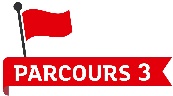 Déterminer le plus petit déplacement de la roue B tel que les trois roues aient effectué des tours complets. Préciser alors le nombre de tours effectués par chaque roue.Exercice 2 Rendre irréductibles des fractionsVoici quatre nombres : A = 30, B = 35, C = 42, D = 25.On se propose de rendre irréductibles des fractions obtenues avec certains de ces nombres. On s’intéresse à la fraction .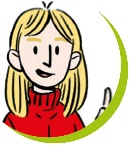 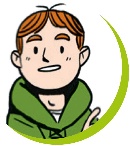 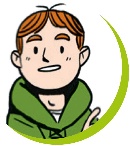 Recopier et compléter :« La décomposition en produit de facteurs premiers de A est .La décomposition en produit de facteurs premiers de B est .Par conséquent, ».On s’intéresse maintenant à la fraction .a. Décomposer les nombres C et B en produits de facteurs premiers.b. En déduire l’écriture de  comme un quotient de produits de facteurs premiers.c. Simplifier la fraction  pour la rendre irréductible.Justifier que la fraction  est le carré d’un nombre rationnel.